Al Dirigente Scolasticodell’ I.I.S. “Altiero Spinelli”Via Giacomo Leopardi, 13220099 – Sesto San Giovanni (MI) _l_ sottoscritto/a _____________________________________________________ genitore dello/a studente/ssa __________________________________ nato/a a ____________________________, il ____/____/____ residente in.______________________________, via _____________________, tel. __________________ frequentante la classe _______ sez. ________, per l’a.s. ______/________ DICHIARA CHE PER L’A.S._______/________LO/A STUDENTE/SSA ________________________________NON INTENDE PROSEGUIRE GLI STUDI PRESSO L’I.I.S. “ALTIERO SPINELLI”Per il seguente motivo:RITIRO DALLA SCUOLAper i seguenti motivi: _______________________________________________________________TRASFERIMENTO AD ALTRO ISTITUTO(indicare quale) ___________________________________________________________________ALTRO(specificare quale) _________________________________________________________________Sesto San Giovanni, li ______________________Firma ___________________________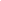 VISTO SI APPROVA (Data _____/_____/_____)IL DIRIGENTE SCOLASTICOProf.ssa Concetta Luppino__________________________